Sesión Ordinaria No. 4 de laComisión Edilicia de Tránsito y Protección Civil.30 de mayo de 2022En Zapotlán el Grande, Jalisco; a 30 de mayo del 2022, siendo las 10 diez hora con 25 veinticinco minutos reunidos en el lugar que ocupa la Sala de Juntas de Estacionometros localizada en las instalaciones del OPD de Estacionometros, ubicada en la calle Ramón Corona 32 de Ciudad Guzmán municipio de Zapotlán el Grande, Jalisco previamente convocados comparecen los CC. Edgar Joel Salvador Bautista y Francisco Ignacio Carrillo Gómez, en su carácter de Regidor Presidente y como vocal de la Comisión Edilicia permanente de Tránsito y Protección Civil respectivamente conforme a lo establecido por los artículos 27 de la ley de Gobierno y Gobierno y la Administración Pública para el Estado de Jalisco y sus Municipios y 40 al 48, 67 y demás relativos del Reglamento interior del Ayuntamiento de Zapotlán el Grande, Jalisco.Primer punto del orden del día Lista de Asistencia y Verificación de Quorum Legal. Por lo que se realizó el pase de lista a los regidores integrantes de la Comisión Edilicia de Tránsito y Protección Civil:Comisión de Tránsito y Protección CivilPor lo cual con la asistencia de 2 de los tres integrantes de la Comisión Edilicia Permanente de Tránsito y Protección Civil se dio la existencia de quórum legal e instalada la sesión. Acto continuo el presidente de la Comisión informó que también fue convocado el Coordinado General de Gestión de la Ciudad, Víctor Manuel Monrroy Rivera quien acudió a la cita, acompañado por la Arq. Sandra Mojarro Magaña Jefa de la Unidad de Proyectos y Gestión de la Movilidad. Como siguiente punto fue sometido a votación el orden del día propuesto, siendo el siguiente:ORDEN DEL DÍA PROPUESTAPRIMERO.- Lista de Asistencia, verificación de quórum e instalación de la Sesión.SEGUNDO.- Lectura y aprobación del orden del día.TERCERO.- Comparecencia del titular de la Coordinación General de Gestión de la Ciudad, Arq. Víctor Manuel Monroy Rivera para que exponga los resultados de los estudios que han realizado a través de las áreas de la Jefatura de Proyectos y Gestión a la Movilidad, la Dirección de Movilidad Integral y la Unidad de Proyectos respecto a la problemática de movilidad y prevención de accidentes en el municipio de Zapotlán el Grande.CUARTO.- Dialogo entre los Regidores integrantes de la Comisión de Tránsito y Protección Civil con el titular de la Coordinación General Gestión de la Ciudad Arq. Víctor Manuel Monroy Rivera respecto a las posibles soluciones a la problemática de movilidad en algunos cruceros de la ciudad y las posibles acciones de solución y prevención de accidentes.QUINTO.- Asuntos VariosSEXTO.- ClausuraPor lo cual el Presidente de la Comisión sometió el orden del día a la consideración y votación de los regidores quienes lo aprobaron por unanimidad.SENTIDO DE LA VOTACIÓNContinuando con el orden del día el Presidente de la Comisión, en el punto tres expuso que derivado de múltiples solicitudes ciudadanas para que se instalen semáforos en diversos puntos de la ciudad, es que elevó al pleno del H. Ayuntamiento de Zapotlán el Grande una iniciativa de punto de acurdo para avocarse al estudio de factibilidad de instalar algunos semáforos. Siendo este el motivo por el cual convocaron a dialogar con los integrantes de la Comisión al Arq. Víctor Manuel Monroy Rivera, y con la finalidad de que exponga los resultados de los estudios que han realizado a través de las áreas de la Jefatura de Proyectos y Gestión a la Movilidad, la Dirección de Movilidad Integral y la Unidad de Proyectos respecto a la problemática de movilidad y prevención de accidentes en el municipio de Zapotlán el Grande.Por lo anterior dio el uso de la voz al Arq. Víctor Manuel Monroy Rivera quien expuso ampliamente un balance de actos administrativos, así como cada uno de los estudios y conteos de afluencia vehicular que han realizado en coordinación con el Instituto Tecnológico de Ciudad Guzmán. Estudios de algunos cruceros conflictivos de la ciudad, así como los proyectos inmediatos que tienen previstos en el municipio para este año 2022. (se adjunta a la presente acta el documento integro presentado por el Coordinador General de Gestión de la Ciudad del Gobierno de Zapotlán el Grande, Jalisco). El Arquitecto Víctor Monroy destacó que el acopio de información, revisión del marco normativo ya se está trabajando, para poder conformar un Plan Integral de Movilidad Urbana Sustentable que integren un portafolio de proyectos estratégicos que sean hasta el 2030 que se encuentren planificados y no se “invente el hilo negro”. Conforme realizó la exposición el Coordinador General de Gestión de la Ciudad los regidores estuvieron expresando sus dudas, mismas que fueron resueltas una a una, por lo cual el Presidente de la Comisión de Tránsito y Protección Civil indicó que el punto cuarto de la sesión fue agotado y finalmente solamente agregaron los regidores su agradecimiento y reconocimiento de la exposición que realizó el Arq. Víctor Manuel Monroy Rivera.Respecto a la iniciativa presentada para solicitar el estudio de factibilidad de la instalación de un semáforo u otras medidas de seguridad (señalética o reductores de velocidad) acordaron con el Coordinador que esperarían la notificación de parte de la Secretaría General para realizar los estudios, pero adelantó el Coordinador que algunos de los cruces que señala la iniciativa ya los tiene en estudio y a la brevedad realizarán el proceso metodológico para la instalación del sistema de semaforización y será la opción económicamente más conveniente. En lo que corresponde al punto quinto del orden del día el Regidor Presidente de la Comisión, Edgar Joel Salvador Bautista informó que no fueron registrados puntos varios, sin embargo, informó que durante el desarrollo de la sesión recibió un oficio enviado por la Regidora Marisol Mendoza Pinto quien solicita se le justifique su inasistencia a la sesión por tener compromisos previamente agendados. Como parte del último punto del orden del día el Regidor Presidente de la Comisión de Tránsito y Protección Civil declaró cálidos los acuerdos tomados en esta sesión y clausurados los trabajos de la Sesión Ordinaria Número 4 siendo las 12 doce horas con 18 dieciocho minutos del 30 de mayo de 2022.REGIDOR EDGAR JOEL SALVADOR BAUTISTAPRESIDENTE DE LA COMISIÓN DE TRÁNSITO Y PROTECCIÓN CIVILREGIDOR FRANCISCO IGNACIO CARRILLO GÓMEZVOCAL DE LA COMISIÓNDE TRÁNSITO Y PROTECCIÓN CIVILEJSB/kragRegidorAsistenciaEdgar Joel Salvador Bautista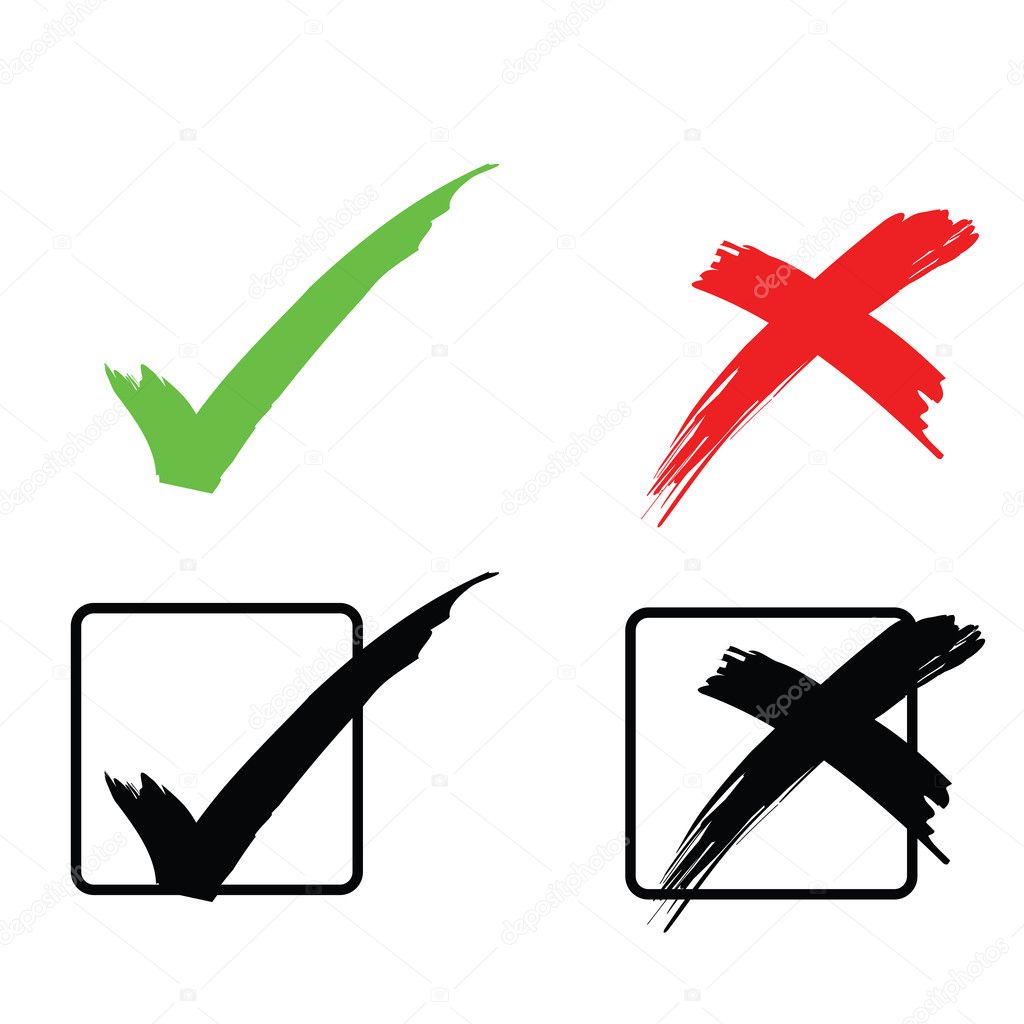 Marisol Mendoza PintoINASISTENCIA JUSTIFICADAFrancisco Ignacio Carrillo GómezRegidorAprobadoAbstenciónEn contraEdgar Joel Salvador BautistaMarisol Mendoza PintoAUSENTEFrancisco Ignacio Carrillo Gómez